PIRAMIDA ZDRAVE PREHRANE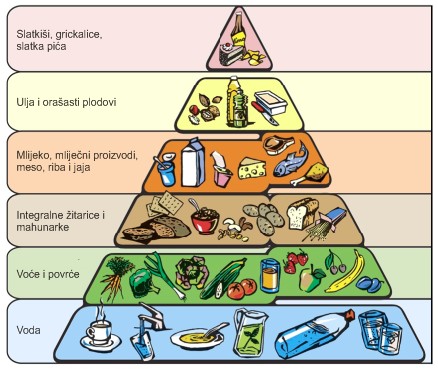 ZDRAVI TANJUR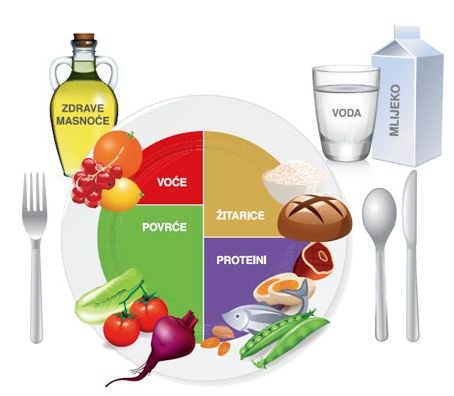 